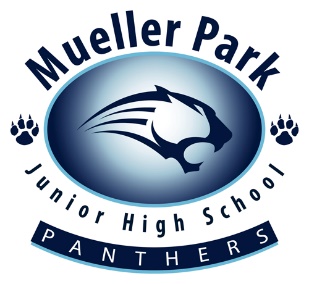 Click on any course to link to its description7050   Career and College Awareness (year)Fee: $12*A course designed to increase awareness of college and career pathways through simulations and project-based experiences. The College and Career Awareness course explores high school, college, and career options based on individual student interests, abilities, and skills. Students will investigate high-skill and/or in-demand jobs in the Utah labor market while developing workplace skills.7307   Exploring Health Sciences (semester)Fee: $15An exploratory and hands on course designed to increase awareness of health science professions and explore opportunities in the Health Science pathway.  The course explores legal and ethical behaviors, basic communication skills, basic structures and functions of the body, basic healthcare and first aid skills.  Students will gain knowledge of the Career and Technical Study Organization (CTSO) associated with healthcare – HOSA:  Future Health Professionals, and possible participation in the CTSO. 7548   Exploring Business & Marketing (semester)Fee: $15    Students will have an opportunity to explore the essential concepts in the Business, Finance and Marketing Career Cluster. Students will participate in business basics, marketing, employment skills, entrepreneurship, accounting, finance, and leadership learning activities. Students will also be exposed to courses within the Business and Marketing Career Pathways and leadership organizations such as FBLA and DECA.7743   Creative Coding (semester)Fee: $10*Creative Coding through Games and Apps is a semester course for introduction to programming for the early secondary grades.  The course is designed to attract and reach a broad and diverse range of students, including those who may have never considered programming.  Students learn how to code by working in a real software development environment to design, program and publish mobile apps and games.  Learning to code by creating real products, students discover how to make amazing things and have an impact on the world.7775   Python 1 (semester)Fee: $10    Python is a language with a simple syntax, and a powerful set of libraries. It is an interpreted language, with a rich programming environment, including a robust debugger and profiler. While it is easy for beginners to learn, it is widely used in many scientific areas for data exploration. This course is an introduction to the Python programming language for students without prior programming experience.7810   Exploring Technology (semester)Fee: $10*Exploring Technology is a comprehensive, action-based, course that introduces students to technology and its impact on society. Students will develop problem-solving skills, improve awareness for College & Career Readiness (CCR ), and build understanding of the relationship between science, technology, engineering, and math (STEM). Emphasis is placed on broad exploration in cooperative activities rather than individual skill development and projects. Students will explore Engineering and at least three of the following seven technology areas: 1) agriculture & biotechnology, 2) construction, 3) energy & power, 4) information & communication, 5) manufacturing, 6) medical, and 7) transportation.Back to Course List400   Study Skills (semester)This is a comprehensive positive youth development, organization, and study skills program. The program focuses on young adolescent’s life and citizenship skills within a caring and consistent environment. Work completion is an emphasis.408   National Academic League (semester)The National Academic League is a class that combines competitiveness, strategy, teamwork, and cooperation in a group effort focusing on learning problem solving skills, critical thinking, and scholarship. In this class, students will cover game strategies as well as content from Math, English, Science, History, Geography, and Current Events. The skills used in a National Academic League competition have a lot of applications in other classes. If you are interested in being on the team, this is a good resource to prepare, if you are not interested in being on the team, it is a good place to build your skill set, and learn strategies for success. 4154   Literature Survey (semester)This enriched, project and discussion-based class will focus on contemporary literature and issues.  Students will practice speaking and listening skills as they connect themes to relevant world problems. Offered as a joint 7th & 8th grade class OR 9th grade only class. 4335 Creative Writing 1 (semester) Students will focus on the art of creative writing in several genres. Principles of plot structure, characterization, voice, dialogue, description, and point of view will be studied and practiced, with the end goal of producing polished prose, poetry, and short stories. Students will learn to bring their ideas to life! This course is not designed to remediate basic skills in language arts (grammar, spelling, etc.).4360 School Newspaper- (semester)School Newspaper gives students the chance to explore the nature and ethics of news. Students will learn to identify newsworthy topics, conduct interviews, and write stories based on real school and community events. Students in this class will need to be self-motivated and creative. They must be prepared to work closely and productively on their own and with others. They must be prepared to do some work outside of class and should enjoy writing. 4532 Civics (semester)In this class you’ll learn about the foundations of our government, the Declaration of Independence, the Constitution, and the Bill of Rights.  You’ll also learn about our government structure--both state and federal, economic principles, elections and voting, the judicial system, the rule of law, and the roles, responsibilities, and opportunities of citizenship. 4615 Mock Trial (semester)In this course students have the chance to be involved in a simulated courtroom experience. They will be provided facts, signed affidavits, and other legal information regarding court cases. Students play roles of witnesses, attorneys, clerks, and bailiffs in courtrooms. Students prepare to participate in a state competition.6630 Science Fair/Olympiad (semester)The is a semester course structured to coach students through the process of designing and carrying out an independent science fair project using the scientific method or the engineering design process. Students will be provided opportunities to explore various fields of scientific study before choosing a topic for their project. A science fair will be held at the end of the course and some students will be selected from the school science fair to move on to the district fair.Back to Course List4000   English 7 (year)English 7 students will improve reading, writing, and presentation skills through project-based cognitive development and rubrics. Students will focus on reading/analyzing complex texts and writing narrative, argumentative, and informational pieces. They will also develop skills in word meanings, point of view, mechanics, and other focus areas. They will be using the Summit Platform to access and drive this learning in conjunction with teacher instruction and group collaboration. 4005   Honors English 7 (year)Honors English 7 students will improve reading, writing, and presentation skills through project-based cognitive development and rubrics. Students will focus on reading/analyzing complex texts and writing narrative, argumentative, and informational pieces. They will also develop skills in word meanings, point of view, mechanics, and other focus areas. Honors students are expected to handle rapid pacing, increased rigor, and greater complexity in learning situations. They will be using the Summit Platform to access and drive this learning in conjunction with teacher instruction and group collaboration. 4225   Read 180 (year)This course is designed to strengthen reading skills. READ 180 is a research-based reading intervention program designed to raise the reading levels and test scores of struggling readers. While strengthening these skills, the English core will also be addressed and taught. The class is divided into sections: whole group instruction, small group/individualized instruction, independent and modeled reading, and content-based reading.Students are placed in this class by administration and counselors based on reading test scores.Back to Course List2101   Art Foundation 1 (semester)Fee: $15*This class will have special emphasis on introductory exploration of the world of art. Projects will introduce the student to art principles and elements such as line, balance, value, proportion, etc. Projects may include but are not limited to collage, cartooning, shading and perspective.2103 ADV Found 1B 2D Art (semester)Fee: $15*    This course will be an intro to digital photography. We will learn about the elements and principles of art through digital   photography and editing in Adobe Lightroom. Students will learn how to use a DSLR camera, then digitally manipulate photos.2201   Band 1 Beginning (year) – Brass, Percussion, WoodwindsBeginning Band 1 is beginning instruction in playing an instrument.  Emphasis is on tone production, note reading, and basic skills of playing a musical instrument.  For brass and woodwind instruments, no experience is necessary.  Instruments include trumpet, trombone, French horn, baritone, tuba, flute, oboe, clarinet, bass clarinet, bassoon, alto saxophone, and tenor saxophone.  The French horn, baritone, and tuba are available from the school to rent.  A limited number of oboes, bass clarinets, tenor saxophones, and bassoons are available from the school to rent.  No drum set playing is taught.  Students must have one or more years of successful piano lessons to be considered for the percussion section.  Instrument selection will take place following registration, under the supervision of the Director of Bands.  Summer Band or private lessons are encouraged.  Some instruments are available for rent from the school for $95.00.  The fee covers the year and should be paid during registration in the fall.  All Beginning Band students will participate in the Fall, Christmas, and Spring concerts. 2304   Choir 1 (year)Students will be taught beginning vocal concepts and music skills related to singing including music theory and sight singing.  Performances outside of regular school time are a requirement of the course.2316   Music Exploration (semester)Music Exploration is an introduction to music. covering basic concepts of music from classical to rock/pop music.  Concepts learned will include the history and development of music, instruments, basic music theory fundamentals, listening, performing, analyzing and creating music, and exploring career possibilities.  We will be learning these concepts using music that you know and enjoy, and also introduce you to new varied types of music all in a fun safe awesome class!!2405   Orchestra 1 (year)This course is for all students who want to learn, or continue learning a stringed instrument: violin, viola, cello, and bass. Students who have participated in the Davis County Elementary Strings program during sixth grade or have taken at least six months of private instruction on a string instrument can register for this class. Students who have no prior string experience are welcome to participate but must contact the Orchestra Instructor for acceptance into the class. Framework for this class follows the Utah Music Core Curriculum and the National Standards for the Arts Education. Emphasis will be placed on note reading, listening, proper positioning, creating, evaluation, and performance.2502   Theater 1 (semester)Students learn the basics of acting through improvisation, character, voice, and movement, through scene work and group activities.  They are introduced to technical theatre including set, lighting, sound, costume, and make-up.  This is a participation class where you are interacting with classmates as an ensemble, working with partners, and moving every day.  Much of your grade is based on participation.  This class does small scene presentations in class but does not produce a play.  Back to Course List5000   Math 7 (year)This course instruction will focus on four critical areas:  (1) developing understanding of and applying proportional relationships;(2) developing understanding of operations with rational numbers and working with expressions and linear equations; (3) solving problems involving scale-drawings and informal geometric constructions, and working with two-and three-dimensional shapes to solve problems involving area, surface area, and volume: and (4) drawing inferences about populations based on samples.5005 Honors Math 7 (year)This course will cover the four critical areas listed in the Grade 7 Mathematics Course and add extra topics that would interest an advanced Middle School student. Some examples of the extra topics include but aren’t limited to:  using math to create codes, mathematical patterns in nature and in art, number systems in different bases and ancient number systems. Concepts will be explored to a greater depth with increased use of contextual situations. The course will have increased rigor and advanced content that will challenge the minds of high ability students.5010   Honors Accelerated Math 7 & 8 (year)This course covers all the 7th and 8th grade math DESK standards in a single year and moves very fast with minimal repetition. Acceleration provides an opportunity to take additional AP math courses in high school. Students that enroll in the accelerated course as a seventh grader are still required to earn three credits of math while in high school in order to fill requirements in mathematics for graduation. Placement in the accelerated course will be determined by the student’s junior high school and includes one of the following sources of evidence. 1. Student may complete a digital portfolio that includes a mindset inventory, a student essay, a parent essay, and video responses to tasks. This portfolio is reviewed by a district committee and scoring is used to inform junior high schools as placement decisions are made. Interested students should complete the form found at LINK. This invitation will arrive in your student’s district-issued email account inbox. 2. Student may complete the CogAT assessment. Scores are used to inform junior high schools as placement decisions are made. Interested students should complete the form found at LINK. Students will participate in the exam at the Assessment Department office and will be notified of available dates and times.  Students desiring to accelerate math courses should be planning a career in a field that requires higher level math and are appropriately ready for the responsibility of directing much of their own study.  For questions contact Elliott Tupea @ 801.402.63005021   Math Extension 7 (year)This class is designed to give students extra support for their regular math class.  Class time will be used to reteach and clarify concepts taught the day before.  We will work together to complete and review homework assignments.  In-class activities and practice will be used to reinforce math concepts. Students can be referred by teachers, administration, counselors and or select this course. There is limited space in this class, so we use a variety of data sources to determine which students need this class the most before placing students in it.Back to Course List1020   Fitness 7 (semester)PE Uniform: $0Students in grade 7 will develop lifetime attitudes regarding physical activity and healthy lifestyles. The movement and fitness curriculum is based upon the assumption that (1) skill development is ongoing and progressive, (2) lifetime activity attitudes are internalized by continued practice, (3) students incorporate principles of fitness into their daily lives.  The program is a sequence of experiences in a number of activities that challenge all ability levels. It focuses on social interaction and cognitive learning, as well as skill development, with progressive levels of difficulty. A standard dress will be required. Physical Education is required for all students.Back to Course List6000   Science 7 (year)Lab Fee: $12*The 7th Grade Integrated Science course is an introductory look into three different branches of science: Physics, Earth and Biology. The first half of the year will include basic science skills, studying force and motion and then investigating how earth’s surface changes. The second half of the year will involve areas of biological studies that include: cells and body systems, heredity, and changes in species.6001 Honors Science 7 (year)Lab Fee: $12*The 7th Grade Integrated Honors Science course is an introductory look into three different branches of science: Physics, Geology, and Biology. The first half of the year will include basic science skills, studying force and motion and then investigating how earth’s surface changes. The second half of the year will involve areas of biological studies that include: cells and body systems, heredity, and changes in species. In addition to the regular curriculum, students will also complete a Science Fair project during the first semester. Students will have the opportunity to learn at an accelerated pace to cover and demonstrate mastery in additional topics.6630 Science Fair/Olympiad (sem)The is a semester course structured to coach students through the process of designing and carrying out an independent science fair project using the scientific method or the engineering design process. Students will be provided opportunities to explore various fields of scientific study before choosing a topic for their project. A science fair will be held at the end of the course and some students will be selected from the school science fair to move on to the district fair. Back to Course List4500   Utah Studies (semester)An introductory course for social studies in Davis School District.  Curricular content consists of key themes and concepts drawn from geography, history, economics, and government.  Each of the concepts is explored through the use of global, national and local examples. The course focuses on the reading of both informational text and authentic, or primary source, material.Back to Course List3110 Spanish 1 (year)Recommended: Average to above average skills in English reading and writing.What do you want to do when you grow up? No matter what it is, knowing a second language can be very helpful - especially if that language is Spanish. Join us as we embark on a great adventure, learning about the language and culture of the Spanish-speaking world. Hear it, speak it, read it and write it in a supportive environment using many different methods and activities. ¡Viva el español! 3210 French 2 (year)Throughout this course, French 2 empowers students by helping them realize the advantages of mastering another language—equipping them with the ability to communicate with confidence, experience other cultures and countries, and participate in our global society. Whether the destination is another country, a better understanding of people and other cultures, or new avenues for career options, language takes you there. 3232 H DLI French 3 (year)Limited: French Immersion Students OnlyFrench III Honors DLI is a coursed designed to facilitate the continuing development of French Immersion students progressing from a recognized French Immersion program within the State of Utah. The course will emphasize listening, specking, writing and reading French through 6 thematic units of instruction.3235 DLI French Culture/Media (semester)Limited: French Immersion Students OnlyFrench Culture and Media is designed as a single semester companion course to French DLI. Students will study the related 6 thematic units of DLI and in addition incorporate French culture and media using a wide range of technological resources. This course has strong elements of Pre-Advanced Placement methodology and is considered preparatory to the AP French Course that will be offered in the 9th grade.3332 H DLI Chinese 3 (year)Limited: Chinese Immersion Students OnlyThis Course continues the development of speaking, listening, reading and writing skills. Narratives and dialogues are used to teach structure and vocabulary. Culture and geography of the native country are taught through reading selections.3335 DLI Chinese Culture/Media (semester)Limited: Chinese Immersion Students OnlyThe Culture & Media course builds skills in cultural-linguistic competencies necessary for successful communication with native speakers. Students utilize media and authentic texts to learn about the diverse cultural products, practices, and perspectives of countries. The topics and task for the 7th and 8th grade years, along with careful support for students to reach proficiency targets, lead intentionally to the Chinese AP Language & Culture course content.Back to Course List*Fees are subject to change based on approved 2023-2024 Junior High Fee Schedule